RBD: 1761-2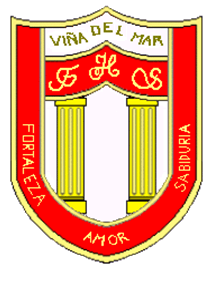 FRIENDLY HIGH SCHOOLFono: 322628669 fhs.direccion@gmail.comCOMUNICADO DESDE DIRECCIÓNEstimados Padres y ApoderadosJunto con saludar cordialmente y esperando que se encuentren bien de salud junto a su familia, me dirijo a ustedes con motivo de informar sobre nuevas fechas para el proceso de matrículas para el año 2021.Debido a que en el Sistema de Admisión Escolar Online hubo una ampliación del plazo de postulación del periodo complementario hasta el miércoles 2 de diciembre, se modificaron las fechas de las matriculas 2021.Con respecto a las fechas de matrícula: El proceso de matrícula se desarrollará entre los días 16 y 29 de Diciembre.Con respecto a los horarios de matrícula: Las matriculas se desarrollaran en dos jornadas en los siguientes horarios.Jornada de la mañana: Horario de 09:00 a 12:30 horasJornada de la tarde: Horario de 14:30 a 17:00 horasCon respecto al nuevo calendario de matrículas por curso:No habrá atención de apoderados los días marcados con XCon respecto a deudas en la mensualidad 2020: Los apoderados que tengan que regularizar el pago de mensualidades o tengan consultas “Deben asistir al colegio desde el lunes 16 de noviembre hasta el viernes 11 de diciembre entre las 10:00 a 12:30 horas”.Con respecto al protocolo de seguridad del COVID 19 en el proceso de matrícula: Se solicita a los apoderados cumplir con las siguientes instrucciones.Respetar el día que le corresponda según el calendario, para prevenir congestión dentro del EstablecimientoEl apoderado debe tomarse la temperatura al ingresar al colegioEl apoderado debe utilizar gel alcohol en la entradaEl apoderado debe utilizar la alfombra cuaternaria para el calzado.El apoderado debe indicar al personal de control en la entrada el nombre de su pupilo para ver la trazabilidad. El apoderado en todo momento debe utilizar mascarillaSe permite el ingreso de solo una persona para el proceso de matriculaEl apoderado debe traer su lápiz pasta para la firma de los documentos El apoderado debe mantener el distanciamiento social en todo momento.El apoderado debe presentarse con la copia de su cedula de identidadAgradeciendo el apoyo y compromiso en este proceso de matrícula 2021, se despide atentamenteGuillermo Angel Alvarez LeónDirectorFriendly High SchoolEn Viña del Mar, a 03 de Diciembre de 2020LUNESMARTESMIERCOLESJUEVESVIERNES14 J. MAÑANAX15 J. MAÑANAX16 J. MAÑANA2º BASICO17 J. MAÑANA4º BASICO18 J.MAÑANA6º BASICO14 J. TARDEX15 J. TARDEX16 J. TARDE3º BASICO17 J. TARDE5º BASICO18 J.TARDE 1º BASICO21 J. MAÑANA7º BASICO 202122 J. MAÑANA1º MEDIO 202123 J. MAÑANA3º MEDIO 202124 J. MAÑANAKINDER25 J. MAÑANAX21 J. TARDE8º BASICO 202122 J. TARDE2º MEDIO 202123 J. TARDE4º MEDIO 202124 J. TARDEX25 J. TARDEX28 J. MAÑANAPREKINDER29 J. MAÑANAREZAGADOS28 J. TARDEALUMNOS NUEVOS29 J. TARDEREZAGADOS